上海市职业教育资源中心精品课程使用指南精品课程平台包含上海市中等职业学校184门市级精品课程展示，查看课程展示无需登录。搜索课程展示时，请注意将搜索类别选项选择到课程展示。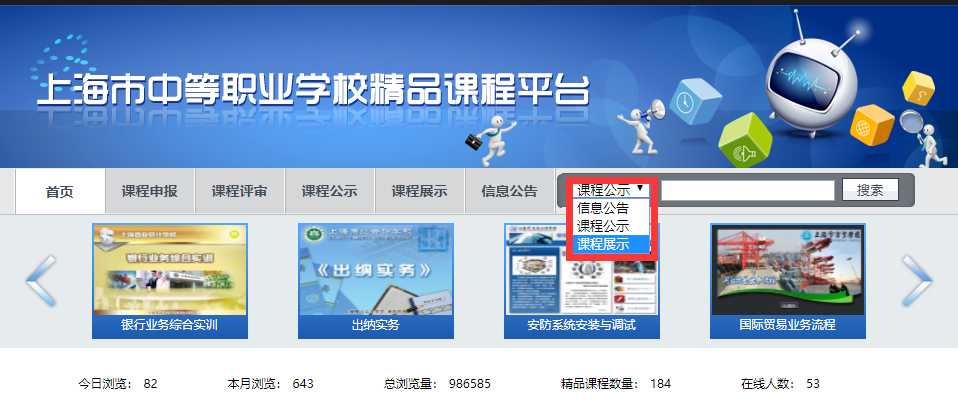 